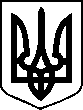 БІЛОЦЕРКІВСЬКА РАЙОННА ДЕРЖАВНА АДМІНІСТРАЦІЯКИЇВСЬКОЇ  ОБЛАСТІВ І Д Д І Л   О С В І Т ИН  А  К  А  З24.12.2013                                                                                 		          № 341		Про підсумки проведення І етапуВсеукраїнського конкурсу-захисту науково-дослідницьких робіт учнів-членів МАН України  в 2013/2014 н.р.Відповідно до Положення про Всеукраїнські учнівські олімпіади, турніри, конкурси з навчальних предметів, конкурси-захисти науково-дослідницьких робіт, олімпіади зі спеціальних дисциплін та конкурси фахової майстерності, затвердженого наказом Міністерства освіти і науки, молоді та спорту України від 22.09.2011 р. № 1099, наказу департаменту освіти і науки Київської обласної державної адміністрації від 11.11.2013 №383 «Про проведення І та ІІ етапів Всеукраїнського конкурсу-захисту науково-дослідницьких робіт учнів-членів Київського обласного комунального позашкільного навчального закладу «Мала академія наук учнівської молоді», наказу відділу освіти Білоцерківської райдержадміністрації від 10.12.2013 №321 «Про проведення І етапу Всеукраїнського конкурсу-захисту науково-дослідницьких робіт учнів-членів МАН України в 2013/2014 навчальному році», у рамках проведення Всеукраїнського конкурсу-захисту науково-дослідницьких робіт учнів-членів Малої академії наук України та з метою духовного, творчого, інтелектуального розвитку дітей, виявлення та підтримки обдарованої учнівської молоді, залучення їх до науково-дослідницької та експериментальної роботи  20 грудня 2013 року було проведено І етап Всеукраїнського конкурсу-захисту науково-дослідницьких робіт учнів-членів Білоцерківського районного територіального відділення МАН України. Основними завданнями конкурсу-захисту були виявлення та розвиток обдарованих учнів,  підвищення інтересу до поглибленого вивчення базових, спеціальних та фахових дисциплін, прищеплення широким колам учнівської молоді навичок дослідницької роботи, залучення науковців до активної допомоги навчальним закладам у справі підвищення рівня знань, умінь та навичок школярів.У районному етапі Всеукраїнського конкурсу-захисту науково-дослідницьких робіт учнів-членів МАН узяли участь юні науковці з 14 навчальних й одного позашкільного закладів району (на 5 закладів освіти більш ніж минулого року).            На І етап конкурсу-захисту представлено 27 науково-дослідницьких робіт з 19 секцій у 9 відділеннях. Минулого року було подано 17 робіт в 10 секціях 7 відділень. Спостерігається динаміка збільшення кількості учасників у конкурсі-захисті. Крім того, журі відзначили підвищення якості підготовки учнів та їх захисту робіт порівняно з минулим навчальним роком.      Найчисельнішими серед загальноосвітніх закладів освіти були команди Фурсівської ЗОШ І-ІІІ ступенів (6 учасників), НВК «Узинська гімназія» (5 учас.).      Ефективну, плідну та змістовну роботу та високий результат з підготовки учасників Всеукраїнського конкурсу-захисту науково-дослідницьких робіт показали учні НВК «Узинська гімназія», Фурсівської ЗОШ І-ІІІ ступенів, Узинської ЗОШ І-ІІІ ступенів №1, Узинської ЗОШ І-ІІІ ступенів №2, Шкарівської ЗОШ І-ІІІ ступенів, Трушківської ЗОШ І-ІІІ ступенів, Чупирянського НВО І-ІІІ ступенів, будинку дитячої та юнацької творчості.        Під час захисту члени журі оцінювали аргументацію вибору та розкриття теми дослідження з урахуванням власного вкладу дослідника, чіткість, логічність, лаконічність викладу матеріалу з теми дослідження, повноту, вичерпність відповідей, культуру мовлення, доцільність, якість і вміння використовувати наочні матеріали та технічні засоби.        Журі відділень  Літературознавства, фольклористики та мистецтвознавства (світова література, російська літ-ра, українська літ-ра, фольклористика, літературна творчість) Історії (істор. краєзнавство, етнологія, всесвітня історія),  Хімії та біології (біологія людини, медицина), Математики (математика), Економіки (фінанси, грошовий обіг і кредит), Наук про Землю (геологія, геохімія та мінералогія), Екології та аграрних наук (охорона довкілля та раціональне природокористування) відзначили високий рівень наукових досліджень, які були  науково обґрунтовані та цікавими за змістом.          Разом з тим, результати  конкурсу  показали, що організаційна робота  навчальних закладів району  щодо розвитку і підтримки талановитої  учнівської молоді  потребує значного покращення.        В частині  робіт  відсутні елементи дослідництва.  Спостерігається непродуманий  вибір   тем. Певна  кількість учасників  виступала з науково-дослідницькими  роботами, над  якими  працювали тільки протягом  одного навчального року. Відповідно до рішення журі конкурсу-захисту були визначені переможці та призери (Додатки 1,2).         15 робіт учнів-членів Білоцерківського районного територіального відділення МАН за результатами І етапу направлено для участі в ІІ (обласному) етапі конкурсу-захисту (у минулому році – 5 робіт) (Додаток 4).        Виходячи з вищезазначеного, Н  А  К  А  З  У  Ю :Нагородити дипломами відділу освіти Білоцерківської районної державної адміністрації учнів-переможців та учнів-призерів І етапу Всеукраїнського конкурсу-захисту науково-дослідницьких робіт учнів-членів МАН (Додатки 1,2). Висловити подяку вчителям, учні яких  стали переможцями на І етапі конкурсу-захисту МАН (Додаток 3).Керівникам  закладів освіти:3.1. Відзначити переможців і призерів І етапу Всеукраїнського конкурсу-захисту науково-дослідницьких робіт учнів-членів МАН (Додатки 1, 2).3.2. До 01.02.2014 р. проаналізувати результати проведення І етапу Всеукраїнського конкурсу-захисту науково-дослідницьких робіт учнів-членів МАН з метою покращення роботи з інтелектуально обдарованою учнівською молоддю, схильною до науково-дослідницької роботи.3.3.   З 01.05.2014 р. сприяти розширенню наукових гуртків та секцій МАН у первинних осередках районного НТУ.3.4.  До 25.05 2014 р. провести Дні науки для стимулювання участі дітей у Всеукраїнському конкурсі-захисті науково-дослідницьких робіт учнів-членів МАН.4. Методичному кабінету (Григоренко О.В.):           4.1.До 10 січня 2013 року подати до Київського обласного комунального позашкільного навчального закладу «Мала  академії  наук учнівської молоді» заявки, анкети та науково-дослідницькі роботи переможців І етапу МАН (Додаток 4).           4.2.Забезпечити участь учнів-членів МАН у контрольних роботах та захисті науково-дослідницьких робіт МАН ІІ етапу Всеукраїнського конкурсу-захисту науково-дослідницьких робіт учнів-членів МАН (за графіком).5. Контроль за виконанням наказу покласти на завідуючу методичним кабінетом Гвоздкову І.С.Додаток №1 до наказу № 341                                                                                                              від  24.12.2013 р.                                  Списокпереможців І етапу Всеукраїнськогоконкурсу-захисту науково-дослідницьких робіт МАНДодаток №2 до наказу № 341                                                                                                              від  24.12.2013 р.                                  Списокучнів-призерів (ІІ, ІІІ місця)І етапу Всеукраїнського конкурсу-захистунауково-дослідницьких робіт учнів-членів МАНДодаток №3 до наказу № 341                                                                                                              від  24.12.2013 р.                                  СПИСОКучителів,  учні яких стали переможцями І етапу конкурсу-захисту науково-дослідницьких робіт  МАНДодаток №4 до наказу № 341                                                                                                              від  24.12.2013 р.                                  Списокучнів-членів Білоцерківського районного НТУ,які направляються на ІІ етап конкурсу-захисту науково-дослідницьких робіт МАННазва відділення СекціяПІБ учняЗакладКласЛітературознавство, фольклористика та мистецтвознавство1. Українська літератураКосенко Наталія АнатоліївнаЧепиліївський НВК «ЗОШ І-ІІІ ст. – дитячий садок»112. Світова літератураМишковська Богдана АнатоліївнаНВК «Узинська Гімназія»93. Російська літератураШкуренко Анастасія СергіївнаМаловільшанська ЗОШ І-ІІІ ст. №2114. ФольклористикаШевченко Вікторія ОлегівнаНВК «Узинська Гімназія»105. Літературна творчістьЛиса Вікторія ІгорівнаФурсівська ЗОШ І-ІІІ ст.9Історія3. Історичне краєзнавствоЯмкова Юлія ВікторівнаТрушківська ЗОШ І-ІІІ ст.114. ЕтнологіяТищенко Єлизавета ОлександрівнаУзинська ЗОШ І-ІІІ №295. Всесвітня історіяМадей Світлана СергіївнаНВК «Узинська Гімназія»9Науки про ЗемлюГеологія, геохімія та мінералогіяПешехонов Сергій ОлександровичФурсівська ЗОШ І-ІІІ ст.11МатематикаМатематикаСелезньова Альона ОлегівнаЧупирянського НВО «ЗОШ I-II ступенів – дитячий садок»9ЕкономікаФінанси, грошовий обіг і кредитКоваленко Альона ОлександрівнаУзинська ЗОШ І-ІІІ ступенів №111Хімія та біологія2. Біологія людиниМазуренко Яна АнатоліївнаШкарівська ЗОШ І-ІІІ ст.94. МедицинаМельник Олександрівна ЕдуардівнаФурсівська ЗОШ І-ІІІ ст.9Екологія та аграрні науки2. Охорона довкілля та раціональне природокористуванняБойко Марина ВасилівнаБДЮТ9ЕкологіяНовосельська Яна РусланівнаНВК «Узинська Гімназія»11Назва відділення СекціяПІБ учняЗакладКласМісцеЛітературознавство, фольклористика та мистецтвознавство1. Українська літератураЦимбал Тетяна АнатоліївнаОзернянська ЗОШ І-ІІІ ст.10ІІ4. ФольклористикаКороль Анна СергіївнаУзинська ЗОШ І-ІІІ ст. №110ІІ. ФольклористикаКоваленко Ольга МиколаївнаФурсівська ЗОШ І-ІІІ ст.10ІІІМистецтвознавствоДзевенко Софія ОлександрівнаФурсівська ЗОШ І-ІІІ ст.8ІІМовознавствоАнглійська моваШосталь Крістіна ВіталіївнаНВК «Узинська Гімназія»10ІІІсторіяІсторичне краєзнавствоНикитченко Дарина СергіївнаОзернянська ЗОШ І-ІІ ст. №18ІІІ. Всесвітня історіяВагущенко Ірина ВолодимирівнаМатюшівська ЗОШ І-ІІ ступенів    9ІІФілософія тасуспільствознавствоПравознавствоВолодькин Петро ОлеговичДроздівська ЗОШ І-ІІІ ст.10ІІІХімія та біологія. МедицинаДубовик Анастасія ВіталіївнаДроздівська ЗОШ І-ІІІ ст.11ІІ. Охорона довкілля та раціональне природокористуванняБолобан Юлія ВікторівнаФурсівська ЗОШ І-ІІІ ст.10ІІ№ п/пСекціяВчитель (керівник гуртка)Заклал освіти11. Українська літератураМірошник Світлана ІванівнаЧепиліївський НВК «ЗОШ І-ІІІ ст. – дитячий садок»22. Світова літератураДудка Світлана ВасилівнаНВК «Узинська Гімназія»33. Російська літератураВишняк Валентина ІванівнаМаловільшанська ЗОШ І-ІІІ ст. №244. ФольклористикаЩербак Олена ФедорівнаНВК «Узинська Гімназія»55. Літературна творчістьКандзьоба Ольга МихайлівнаФурсівська ЗОШ І-ІІІ ступенів63. Історичне краєзнавствоМасалова Світлана ОлександрівнаТрушківська ЗОШ І-ІІІ ст.74. ЕтнологіяТрохименко Світлана ІванівнаУзинська ЗОШ І-ІІІ ступенів №285. Всесвітня історіяПасічник Наталія СергіївнаНВК «Узинська Гімназія»9Геологія, геохімія та мінералогіяШевченко Софія ВасилівнаБДЮТ10МатематикаКумайгородська Марія АндріївнаЧупирянського НВО «ЗОШ I-II ступенів – дитячий садок»11Фінанси, грошовий обіг і кредитБойко Світлана ВасилівнаУзинська ЗОШ І-ІІІ ступенів №1122. Біологія людиниГальченко Тетяна ВасилівнаШкарівська ЗОШ І-ІІІ ст.134. МедицинаСідало Ольга ЯківнаФурсівська ЗОШ І-ІІІ ступенів142. Охорона довкілля та раціональне природокористуванняВовк Ірина ВолодимирівнаБДЮТ15ЕкологіяКабачек Олена ВікторівнаНВК «Узинська Гімназія»Назва відділення СекціяПІБ учняЗакладКласЛітературознавство, фольклористика та мистецтвознавство1. Українська літератураКосенко Наталія АнатоліївнаЧепиліївський НВК «ЗОШ І-ІІІ ст. – дитячий садок»112. Світова літератураМишковська Богдана АнатоліївнаНВК «Узинська Гімназія»93. Російська літератураШкуренко Анастасія СергіївнаМаловільшанська ЗОШ І-ІІІ ст. №2114. ФольклористикаШевченко ВікторіяНВК «Узинська Гімназія»105. Літературна творчістьЛиса Вікторія ІгорівнаФурсівська ЗОШ І-ІІІ ст.9Історія3. Історичне краєзнавствоЯмкова Юлія ВікторівнаТрушківська ЗОШ І-ІІІ ст.114. ЕтнологіяТищенко Єлизавета ОлександрівнаУзинська ЗОШ І-ІІІ №295. Всесвітня історіяМадей Світлана СергіївнаНВК «Узинська Гімназія»9Науки про ЗемлюГеологія, геохімія та мінералогіяПешехонов Сергій ОлександровичФурсівська ЗОШ І-ІІІ ст.11МатематикаМатематикаСелезньова Альона ОлегівнаЧупирянського НВО «ЗОШ I-II ступенів – дитячий садок»9ЕкономікаФінанси, грошовий обіг і кредитКоваленко Альона ОлександрівнаУзинська ЗОШ І-ІІІ ступенів №111Хімія та біологія2. Біологія людиниМазуренко Яна АнатоліївнаШкарівська ЗОШ І-ІІІ ст.94. МедицинаМельник Олександрівна ЕдуардівнаФурсівська ЗОШ І-ІІІ ст.9Екологія та аграрні науки2. Охорона довкілля та раціональне природокористуванняБойко Марина ВасилівнаБДЮТ9ЕкологіяНовосельська Яна РусланівнаНВК «Узинська Гімназія»11